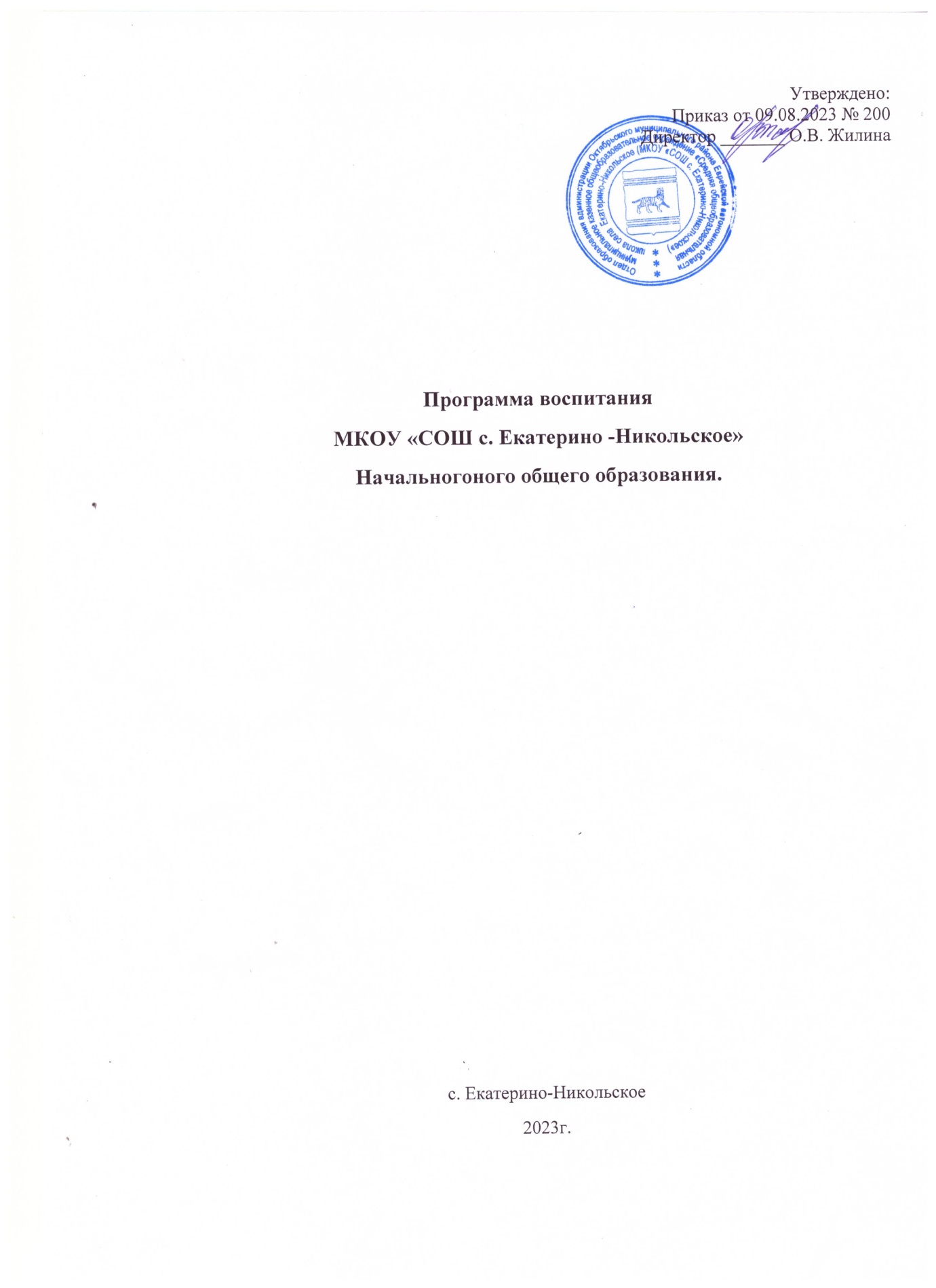 2.3.  Федеральная программа воспитания НООКалендарный план воспитательной работы будет реализован в рамках урочной и внеурочной деятельности.  Образовательная организация вправе с федеральным календарным планом воспитательной работы проводить иные мероприятия согласно федеральной рабочей программе воспитания, 	по 	ключевым 	направлениям 	воспитания и дополнительного образования детей. 2.3.1. Пояснительная записка. Рабочая программа воспитания МКОУ «СОШ с.Ек-Никольское» (далее - Программа воспитания) разработана на основе Федеральной рабочей программы воспитания ООП НОО. Программа воспитания основывается на единстве и преемственности образовательного процесса всех уровней общего образования. Программа воспитания:- предназначена для планирования и организации системной воспитательной деятельности в образовательной организации;- реализуется в единстве урочной и внеурочной деятельности, осуществляемой совместно с семьей и другими участниками образовательных отношений, социальными институтами воспитания;- предусматривает приобщение обучающихся к российским традиционным духовным ценностям, включая ценности своей этнической группы, правилам и нормам поведения, принятым в российском обществе на основе российских базовых конституционных норм и ценностей;- предусматривает историческое просвещение, формирование российской культурной и гражданской идентичности обучающихся.Программа воспитания включает три раздела: целевой, содержательный, организационный. При разработке или обновлении рабочей программы воспитания ее содержание, за исключением целевого раздела, может изменяться в соответствии с особенностями образовательной организации: организационно-правовой формой, контингентом обучающихся и их родителей (законных представителей), направленностью образовательной программы.2.3.2. Целевой раздел.Содержание воспитания обучающихся в образовательной организации определяется содержанием российских базовых (гражданских, национальных) норм и ценностей, которые закреплены в Конституции Российской Федерации. Эти ценности и нормы определяют инвариантное содержание воспитания обучающихся. Вариативный компонент содержания воспитания обучающихся включает духовно-нравственные ценности культуры, традиционных религий народов России. Воспитательная деятельность в общеобразовательной организации планируется и осуществляется в соответствии с приоритетами государственной политики в сфере воспитания. Приоритетной задачей Российской Федерации в сфере воспитания детей является развитие высоконравственной личности, разделяющей российские традиционные духовные ценности, обладающей актуальными знаниями и умениями, способной реализовать свой потенциал в условиях современного общества, готовой к мирному созиданию и защите Родины. Цель воспитания обучающихся в образовательной организации:развитие личности, создание условий для самоопределения и социализации на основе социокультурных, духовно-нравственных ценностей и принятых в российском обществе правил и норм поведения в интересах человека, семьи, общества и государства;формирование у обучающихся чувства патриотизма, гражданственности, уважения к памяти защитников Отечества и подвигам Героев Отечества, закону и правопорядку, человеку труда и старшему поколению, взаимного уважения, бережного отношения к культурному наследию и традициям многонационального народа Российской Федерации, природе и окружающей среде.Задачи воспитания обучающихся в образовательной организации:усвоение обучающимися знаний норм, духовно-нравственных ценностей, традиций, которые выработало российское общество (социально значимых знаний);формирование и развитие личностных отношений к этим нормам, ценностям, традициям (их освоение, принятие);приобретение соответствующего этим нормам, ценностям, традициям социокультурного опыта поведения, общения, межличностных социальных отношений, применения полученных знаний;достижение личностных результатов освоения общеобразовательных программ в соответствии с ФГОС НОО.Личностные результаты освоения обучающимися образовательных программ включают:- осознание российской гражданской идентичности;- сформированность ценностей самостоятельности и инициативы;- готовность обучающихся к саморазвитию, самостоятельности и личностному самоопределению;- наличие мотивации к целенаправленной социально значимой деятельности;- сформированность внутренней позиции личности как особого ценностного отношения к себе, окружающим людям и жизни в целом. Воспитательная деятельность в образовательной организации планируется и осуществляется на основе культурно-исторического, системно-деятельностного, личностно-ориентированного подходов и с учетом принципов воспитания: гуманистической направленности воспитания, совместной деятельности детей и взрослых, следования нравственному примеру, безопасной жизнедеятельности, инклюзивности, возрастосообразности. Программа воспитания реализуется в единстве учебной и воспитательной деятельности образовательной организации по основным направлениям воспитания в соответствии с ФГОС НОО и отражает готовность обучающихся руководствоваться ценностями и приобретать первоначальный опыт деятельности на их основе, в том числе в части:1) Гражданского воспитания, способствующего формированию российской гражданской идентичности, принадлежности к общности граждан Российской Федерации, к народу России как источнику власти в Российском государстве и субъекту тысячелетней российской государственности, уважения к правам, свободам и обязанностям гражданина России, правовой и политической культуры.2) Патриотического воспитания, основанного на воспитании любви к родному краю, Родине, своему народу, уважения к другим народам России; историческое просвещение, формирование российского национального исторического сознания, российской культурной идентичности.3) Духовно-нравственного воспитания на основе духовно-нравственной культуры народов России, традиционных религий народов России, формирование традиционных российских семейных ценностей; воспитание честности, доброты, милосердия, справедливости, дружелюбия и взаимопомощи, уважения к старшим, к памяти предков.4) Эстетического воспитания, способствующего формированию эстетической культуры на основе российских традиционных духовных ценностей, приобщение к лучшим образцам отечественного и мирового искусства.5) Физического воспитания, ориентированного на формирование культуры здорового образа жизни и эмоционального благополучия - развитие физических способностей с учетом возможностей и состояния здоровья, навыков безопасного поведения в природной и социальной среде, чрезвычайных ситуациях.6) Трудового воспитания, основанного на воспитании уважения к труду, трудящимся, результатам труда (своего и других людей), ориентации на трудовую деятельность, получение профессии, личностное самовыражение в продуктивном, нравственно достойном труде в российском обществе, достижение выдающихся результатов в профессиональной деятельности.7) Экологического воспитания, способствующего формированию экологической культуры, ответственного, бережного отношения к природе, окружающей среде на основе российских традиционных духовных ценностей, навыков охраны, защиты, восстановления природы, окружающей среды.8) Ценности научного познания, ориентированного на воспитание стремления к познанию себя и других людей, природы и общества, к получению знаний, качественного образования с учетом личностных интересов и общественных потребностей. Целевые ориентиры результатов воспитания на уровне начального общего образования.Целевые ориентиры определены в соответствии с инвариантным содержанием воспитания обучающихся на основе российских базовых (гражданских, конституциональных) ценностей, обеспечивают единство воспитания, воспитательного пространства. Гражданско-патриотическое воспитание:знающий и любящий свою малую родину, свой край, имеющий представление о Родине - России, ее территории, расположении;сознающий принадлежность к своему народу и к общности граждан России, проявляющий уважение к своему и другим народам;понимающий свою сопричастность к прошлому, настоящему и будущему родного края, своей Родины - России, Российского государства;понимающий значение гражданских символов (государственная символика России, своего региона), праздников, мест почитания героев и защитников Отечества, проявляющий к ним уважение;имеющий первоначальные представления о правах и ответственности человека в обществе, гражданских правах и обязанностях;принимающий участие в жизни класса, общеобразовательной организации, в доступной по возрасту социально значимой деятельности. Духовно-нравственное воспитание:уважающий духовно-нравственную культуру своей семьи, своего народа, семейные ценности с учетом национальной, религиозной принадлежности;сознающий ценность каждой человеческой жизни, признающий индивидуальность и достоинство каждого человека;доброжелательный, проявляющий сопереживание, готовность оказывать помощь, выражающий неприятие поведения, причиняющего физический и моральный вред другим людям, уважающий старших;Умеющий оценивать поступки с позиции их соответствия нравственным нормам, осознающий ответственность за свои поступки.Владеющий представлениями о многообразии языкового и культурного пространства России, имеющий первоначальные навыки общения с людьми разных народов, вероисповеданий.Сознающий нравственную и эстетическую ценность литературы, родного языка, русского языка, проявляющий интерес к чтению.Эстетическое воспитание:способный воспринимать и чувствовать прекрасное в быту, природе, искусстве, творчестве людей;проявляющий интерес и уважение к отечественной и мировой художественной культуре;проявляющий стремление к самовыражению в разных видах художественной деятельности, искусстве.Физическое воспитание, формирование культуры здоровья и эмоционального благополучия:бережно относящийся к физическому здоровью, соблюдающий основные правила здорового и безопасного для себя и других людей образа жизни, в том числе в информационной среде;владеющий основными навыками личной и общественной гигиены, безопасного поведения в быту, природе, обществе;ориентированный на физическое развитие с учетом возможностей здоровья, занятия физкультурой и спортом;сознающий и принимающий свою половую принадлежность, соответствующие ей психофизические и поведенческие особенности с учетом возраста.Трудовое воспитание:сознающий ценность труда в жизни человека, семьи, общества;проявляющий уважение к труду, людям труда, бережное отношение к результатам труда, ответственное потребление;проявляющий интерес к разным профессиям;участвующий в различных видах доступного по возрасту труда, трудовой деятельности. Экологическое воспитание:понимающий ценность природы, зависимость жизни людей от природы, влияние людей на природу, окружающую среду;проявляющий любовь и бережное отношение к природе, неприятие действий, приносящих вред природе, особенно живым существам;выражающий готовность в своей деятельности придерживаться экологических норм. Ценности научного познания:выражающий познавательные интересы, активность, любознательность и самостоятельность в познании, интерес и уважение к научным знаниям, науке;обладающий первоначальными представлениями о природных и социальных объектах, многообразии объектов и явлений природы, связи живой и неживой природы, о науке, научном знании;имеющий первоначальные навыки наблюдений, систематизации и осмысления опыта в естественно-научной и гуманитарной областях знания.(Приложение № 4)  Календарный план воспитательной работы МКОУ «СОШ с.Ек-Никольское» на 2023-2024 учебный год №Дела, события, мероприятияклассысрокиответственные1.Урочная деятельностьУрочная деятельностьУрочная деятельностьУрочная деятельность1.1.Согласно Рабочих программ учебных предметовСогласно Рабочих программ учебных предметовСогласно Рабочих программ учебных предметовСогласно Рабочих программ учебных предметов2.Внеурочная деятельность (согласно утвержденному расписанию внеурочной деятельности)Внеурочная деятельность (согласно утвержденному расписанию внеурочной деятельности)Внеурочная деятельность (согласно утвержденному расписанию внеурочной деятельности)Внеурочная деятельность (согласно утвержденному расписанию внеурочной деятельности)2.1.Разговоры о важном1-4Сентябрь-майКлассные руководители2.2Сентябрь-майШкольный координатор, классные руководители3.Дополнительное образованиеДополнительное образованиеДополнительное образованиеДополнительное образование3.1«Шахматы»1-4Руководители кружков«Футбол»1-4Руководители кружков«Умелица»1-4Руководители кружков«ОФП»1-4Руководители кружков«БарБарики»1-4Руководители кружков4.Классное руководство (согласно индивидуальным планам работы классных руководителей)Классное руководство (согласно индивидуальным планам работы классных руководителей)Классное руководство (согласно индивидуальным планам работы классных руководителей)Классное руководство (согласно индивидуальным планам работы классных руководителей)№Дела, события, мероприятияклассысрокиответственные4.1Заседание МО классных руководителей1-430 августа, 1 раз в четверть по отдельному плануЗаместитель директора по ВР4.2Планирование воспитательной работы  классов на 2023-2024 учебный год1-4До 15 сентябряКлассные руководители, заместитель директора по ВР4.3Составление(редактирование) социального паспорта. Разработка индивидуальных планов с детьми «Группы риска» 1-4До 20 сентябряКлассные руководители, социальный педагог.4.4Организация занятости учащихся во внеурочное время в кружках, секциях, клубах и ДОП.1-4До 15 сентябряЗаместитель директора по ВР, классные руководители4.5Организация интересных и полезных для личностного развития ребенка совместных дел с учащимися1-4Сентябрь-майКлассные руководители4.6Организация дежурство  класса по школе1-4По графикуКлассные руководители, старшая вожатая4.7Проведение классных часов как часов плодотворного и доверительного общения педагога и учащихся1-4Сентябрь-майКлассные руководители4.8Сплочение коллектива класса1-4Сентябрь-майКлассные руководители4.9Индивидуальная работа с учащимися1-4Сентябрь-майКлассные руководители4.10Работа с родителями учащихся или их законными представителями1-4Сентябрь-май (ежедневно через ГИС ЭО, родительские собрания)Классные руководители4.12Прогноз летней занятости обучающихся1-4мартКлассные руководители4.13Анализ работы воспитательной работы с классом за год.1-4До 5 июняКлассные руководители5.Основные школьные делаОсновные школьные делаОсновные школьные делаОсновные школьные дела№Дела, события, мероприятияклассысрокиответственные5.1Поднятие флага РФ1-4Сентябрь – май (еженедельно)Заместитель директора по ВР, старшая вожатая, классные руководители5.2Праздник «День Знаний»1 - праздничные классные часы1 сентябряЗаместитель директора по ВР, старшая вожатая, классные руководители5.3Профилактика ПДД, пожарная безопасность, интернет, инструктажи1-4сентябрьСоветник директора по ВР, классные руководители«Посвящение в первоклассники»1сентябрьКлассный руководитель, старшая вожатая«Совет профилактики»1 раз в четверть(По отдельному плану)5.4«Осенняя ярмарка»	Выставка поделок «Дары Осени»	1-4сентябрьЗаместитель директора по ВР, классные руководители, старшая вожатая5.5День здоровья. Общешкольный кросс1-4сентябрьЗаместитель директора по ВР, классные руководителиМероприятия, посвященные Международному дню грамотности1-48 сентябряСтаршая вожатая, классные руководители5.6День учителя. Концертная программа. Выступление от каждого класса	1-4октябрьСтаршая вожатая, классные руководителиДень отца Спортивные соревнования «Если папа-капитан»1-4октябрьклассные руководители Руководитель спортивного Клуба, старшая вожатая 5.8День народного единства1-4ноябрьЗаместитель директора по ВР, старшая вожатая, классные руководители5.9«День матери». Концертная программа 1-4ноябрьСтаршая вожатая, классные руководители5.10Шахматный турнир1-4ноябрьклассные руководители Руководитель спортивного Клуба,День толерантностиноябрьСтаршая вожатая, классные руководителиДень отказа от куренияАкция «Мы за ЗОЖ»ноябрьСтаршая вожатая, классные руководителиМероприятия, посвященные дню защиты прав ребенканоябрьСтаршая вожатая, классные руководители«Новогодний бум»1-4декабрьСтаршая вожатая, классные руководители5.11Есть мужество доступное не многим. 1-4декабрьЗаместитель директора по ВР, старшая вожатая, классные руководители.Мероприятия, посвященные дню «Блокады Ленинграда»:«Гвоздика Памяти»	- акцияКнижная выставка «Был город-фронт, была блокада»	митинг «900 дней одного города»	1-4январьСтаршая вожатая, классные руководители5.13Участие в оборонно-спортивном месячнике (по отдельному плану)1-4февральДень героя антифашиста1-4февральЗаместитель директора по ВР, старшая вожатая, классные руководители.Мероприятия, посвященные дню воинской Славы России2 февраляЗаместитель директора по ВР, старшая вожатая, классные руководители.Квест- игра по ПДД1-4Как это было: Крым и Россия1-4мартЗаместитель директора по ВР, старшая вожатая, школьный библиотекарь, классные руководителиМеждународный день 8 марта1-4мартЗаместитель директора по ВР, старшая вожатая, классные руководителиПраздник детской книжки1-4мартДень здоровья.1-4апрельРуководитель спортивного клуба, старшая вожатая, классные руководителиВыставка декоративно-прикладного искусства»Смотр строя и песни1-4АпрельЗаместитель директора по ВР, старшая вожатая, классные руководителиМероприятия, посвященные дню космонавтики1-4апрельЗаместитель директора по ВР, старшая вожатая, классные руководителиОбщешкольный кросс «В здоровом теле-здоровый дух»1-4майРуководитель спортивного клуба, классные руководителиПраздник Весны и Труда «Чистая школа», «Чистый двор»1-4майЗаместитель директора по ВР, классные руководители.Мероприятия, посвященные дню ПобедыАкция «Журавлики»1-4Апрель-майЗаместитель директора по ВР, классные руководители.Праздник «Последнего звонка»1-4майЗаместитель директора по ВР, классные руководители 9 классов.6.Внешкольные мероприятияВнешкольные мероприятияВнешкольные мероприятияВнешкольные мероприятия6.1Мероприятия «Орлята»1-4В соответствии с планом «Орлята»Советник , старшая вожатая6.2Благотворительные акции:Акции:«Поздравь пенсионера» (октябрь)«Мы за ЗОЖ» (ноябрь),«Цепочка добрых дел» (декабрь),«Каждый может стать Дедом Морозом» (январь),«Покормите птиц зимой» (декабрь-февраль),«Письмо солдату» (февраль)«Журавлик» (май)1-4Сентябрь-майСтаршая вожатая6.4Участие в конкурсе «Безопасное колесо»3-4март6.5Месячник по охране труда. Предупреждение травматизма. Конкурс рисунков «Охрана труда глазами детей»5-9апрельСпециалист по охране труда7.Организация предметно-пространственной средыОрганизация предметно-пространственной средыОрганизация предметно-пространственной средыОрганизация предметно-пространственной среды№Дела, события, мероприятияклассысрокиответственныеОбновление стенда «Гордость школы»1-4До 1 октябряЗаместитель директора по ВРОформление классных уголковДо 15 сентябряКлассные руководители7.2Новый год. Оформление окон, Конкурсы. Фотозона.5-9декабрьЗаместитель директора по ВР, старшая вожатая, классные руководители7.3Оформление выставки декоративно-прикладного искусства5-9Март-апрельЗаместитель директора по ВР, старшая вожатая, классные руководители7.4Книжная выставка «Россия и Крым, снова вместе»5-9мартБиблиотекарь, классные руководителиТематические выставки в школьной библиотеке (в соответствии с планом работы библиотекаря)В течение годаШкольный библиотекарьТематическое оформление рекреаций и фойе школыВ течение годаСтаршая вожатая, классные руководителиВыставка фотоколлажей «Наш класс выбирает- траекторию здоровья»апрельСтаршая вожатая, классные руководители.Фото-выставка «Все профессии хороши, выбирай на вкус»8.Взаимодействие с родителямиВзаимодействие с родителямиВзаимодействие с родителямиВзаимодействие с родителями№Дела, события, мероприятияклассысрокиответственные8.1Работа в составе школьной комиссии по контролю за качеством школьного питания1-4По плану работы комиссииЗаместитель директора по ВР8.2Индивидуальные консультации с классным руководителем1-4В течение учебного года по согласованию во внеурочное времяКлассные руководители8.3Индивидуальные консультации с администрацией школы, педагогом-психологом1-4В течение учено года по графикуЗаместитель директора по ВР, социальный педагог, педагог психолог8.4Общешкольные родительские собрания:«Семья и школа: взгляд в одном направлении» (сентябрь);«Проступки и их последствия. Взаимодействие школы и семьи по профилактике противоправного поведения» (ноябрь); «Особенности воспитания и социализации школьников» (январь)«От успехов в школе к успехам в жизни» (март-апрель)1-41 раз в четвертьЗаместитель директора по ВРЗаседание родительских комитетов в классах5-9В течение учебного годаКлассные руководителиИнформирование родителей на сайте школы 5-9В течение учебного годаЗаместитель директора по ВР9.Самоуправление (на уровне класса)Самоуправление (на уровне класса)Самоуправление (на уровне класса)Самоуправление (на уровне класса)№Дела, события, мероприятияклассысрокиответственные9.1Выбор актива класса1-4сентябрьКлассные руководители9.2Организация и проведение классных мероприятий1-4В течение года, в соответствии с планом Классные руководителиКлассные руководители9.3Помощь в организации и проведении всех мероприятий на уровне класса, школы (событийное волонтерство)1-4В течение года, в соответствии с планом Классные руководителиКлассные руководители10.Профилактика и безопасностьПрофилактика и безопасностьПрофилактика и безопасностьПрофилактика и безопасность10.1Мероприятия, посвященные Дню солидарности в борьбе с терроризмом 1-43 сентябряСтаршая вожатая, классные руководители10.2Неделя безопасности по дорожному Движению.1-4сентябрьСтаршая вожатая, классные руководители10.3 «Подросток и закон»-15 минутки по планам кл. руководителей.1-41 раз в месяцСоциальный педагогКлассные руководители10.5Беседы, лекции, встречи по профилактике  ЗОЖ1-4Сентябрь-майСтаршая вожатая, классные руководители10.6Объектовая тренировка, учебные эвакуации.1-4В течение годаОтветственный по безопасности, классные руководители10.7Инструктажи, направленных на профилактику экстремизма и терроризма.1-4Сентябрь, октябрь, декабрь, март, майОтветственный по безопасности, классные руководители10.9Беседы о правилах ПДД, ППБ, соблюдении Устава школы и о правилах поведения в общественных местах, водных объектах.1 раз в четвертьКлассные руководители10.10Заседание «Совета профилактики»5-91 раз в четвертьЗаместитель директора по ВР, социальный педагог.«Безопасность в период каникул»Правила безопасного поведения на летних каникулах (Инструктажи, поведение на ЖД транспорте )5-9Перед каникуламиКлассные руководителиНеделя правовых знаний5-9декабрьБиблиотекарь, вожатая, классные руководители»Мероприятия по профилактике ПАФ1 раз в четвертьСоциальный педагог, заместитель директора по ВР, классные руководители11.Профориентация (по отдельному плану)Профориентация (по отдельному плану)Профориентация (по отдельному плану)Профориентация (по отдельному плану)11.2Циклы профориентационных часовВ течение годаОтветственный координатор «Билет в будущее»11.3«Азбука профессий»В течение годаКлассные руководители11.4Тематические экскурсии на предприятияВ течение годаОтветственный координатор «Билет в будущее»11.5Тематические уроки с приглашением специалистовВ течение годаКлассные руководителиПросмотр видео-уроков на сайте «ПроеКТОриЯ»1-41 раз в месяцКлассные руководители11.8Фото-выставка1-4январьСтаршая вожатая, классные руководителиПроектная деятельность 1-4В течение годаУчителя предметники, классный руководитель12.Школьные медиаШкольные медиаШкольные медиаШкольные медиа№Дела, события, мероприятияКлассыСрокиОтветственные12.1Ведение группы социальной сети«ВКонтакте», «группа Одноклассники»1-4Не реже 1 раза в неделюКлассные руководители12.2Освещение школьных событий (сайт школы)1-4Сентябрь-майСоветник директора по ВР, старшая вожатаяФото репортажи со школьных мероприятий1-4В течение годаСоветник директора по ВР, старшая вожатая13.Детские общественные организацииДетские общественные организацииДетские общественные организацииДетские общественные организации13.1Деятельность «Орлята5-9В течение годаСоветник директора по ВР«Деятельность волонтерского клуба»1-4В течение годаСтаршая вожатая, рук.клуба13.2Дни единых действий1-4В течение годаПо плану РДДМСоветник директора по ВР, классные руководители13.3Организация и проведение акций, мероприятий, квестов, конкурсов, флешмобов1-4Сентябрь-майСтаршая вожатая13.4Деятельность клуба «Казачок» (по отдельному плану)1-4Сентябрь-майРуководитель клуба,Классные руководители13.5Детско-юношеская Военно-спортивная игра «Зарница»1-4Февраль-мартРуководитель клуба,Классные руководители14.Культурный норматив школьникаКультурный норматив школьникаКультурный норматив школьникаКультурный норматив школьника№Дела, события, мероприятияКлассыСрокиОтветственные14.1Тематические экскурсии1-4в соответствии с планами воспитательной работы классных руководителейКлассные руководители14.2Походы выходного дня совместно с родителями1-4в соответствии с планами воспитательной работы классных руководителейКлассные руководители14.3в соответствии с планами воспитательной работы классных руководителей15.Спортивный КЛУБ (по отдельному плану работы)Спортивный КЛУБ (по отдельному плану работы)Спортивный КЛУБ (по отдельному плану работы)Спортивный КЛУБ (по отдельному плану работы)№Дела, события, мероприятияКлассыСрокиОтветственные15.1Участие в мероприятиях по плану клуба «Юниор»1-4Сентябрь-майРуководитель клуба16.Добровольческая деятельностьДобровольческая деятельностьДобровольческая деятельностьДобровольческая деятельность16.1Участие в добровольческих акциях на уровне школы, района, области.1-4В течение годаСтаршая вожатаяАкция «Внимание на дороге дети»сентябрьСтаршая вожатая16.2Акция «Поздравь учителя - пенсионераАкция «Цепочка добрых дел»октябрьСтаршая вожатая16.3Акция «Согреем детское сердечко»декабрьСтаршая вожатая